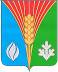 Совет депутатов муниципального образования  Лабазинский сельсовет Курманаевского района Оренбургской области(второго созыва)РЕШЕНИЕ                 17.10.2011                                                                              №  39с. ЛабазыО внесении изменений в Муниципальную целевую программу «Модернизация объектов коммунальной инфраструктуры МО Лабазинский сельсовет в 2010 – 2012 годах»     В целях повышения качества и надёжности предоставления коммунальных услуг населению на территории Лабазинского сельсовета в соответствии с Уставом      муниципального        образования         Лабазинский      сельсовет, Совет депутатов РЕШИЛ:     1. Внести следующие изменения в Муниципальную целевую программу «Модернизация объектов коммунальной инфраструктуры МО Лабазинский сельсовет в 2010 – 2012 годах», утвержденную решением Совета депутатов от 15.11.2010 года № 6:     1.1. Приложение № 2 «Основные направления финансирования из местного бюджета мероприятий по модернизации объектов коммунальной инфраструктуры» изложить в редакции согласно приложению.      2. Контроль за исполнением данного решения возложить на комиссию по бюджетной, налоговой и финансовой политике, по вопросам муниципальной службы, правопорядку (председатель Шошин С.В.).     3. Настоящее решение вступает в силу со дня опубликования в газете «Лабазинский вестник». Глава муниципального образования                                              В.А. ГражданкинРазослано: в дело, прокурору района, финансовому отделу                                                                                        Приложение к Решению Совета депутатов                                                                      МО Лабазинский сельсовет                                                          от 17.10.2011 № 39Основные направления
финансирования из местного бюджета мероприятий
по модернизации объектов коммунальной инфраструктуры                                                       Млн.руб.     ┌───────────────────────────┬──────────┬───────────┬───────────────────────┐│   Наименование проекта    │          │2010 - 2012│      В том числе      ││                           │          │   годы,   ├───────┬───────┬───────┤│                           │          │   всего   │ 2010  │ 2011  │ 2012  ││                           │          │           │  год  │  год  │  год  │├───────────────────────────┼──────────┼───────────┼───────┼───────┼───────┤│             1             │     2    │     3     │   4   │   5   │   6   │├───────────────────────────┴──────────┴───────────┴───────┴───────┴───────┤│       Финансовые средства, направляемые на реконструкцию, капитальный    ││           ремонт объектов коммунальной инфраструктуры                             Лабазинский сельсовет                          │├──────────────────────────────────────────────────────────────────────────┤│                               Водоснабжение                              │├───────────────────────────┬──────────┬───────────┬───────┬───────┬───────┤│Капитальный ремонт         │          │   3000,00 │1000,00│1000,00 1000,00││водпровода      │          │          │           │       │       ││Лабазинского сельсовета    │          │           │       │       │       │ Частные инвестиции                     600,00      200,00  200,00  200,00├───────────────────────────┼──────────┼───────────┼───────┼───────┼───────┤│Итого по водоснабжению     │          │3046,00    │1000,00│1046,00│1000,00│├───────────────────────────┴──────────┴───────────┴───────┴───────┴───────┤Областной бюджет1500,00500,00500,00500,00Местный бюджет946,00300,00346,00300,00